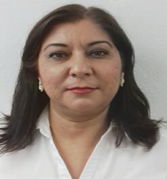                     MTRA. PRISCILA DURAZO OTHÓNPUESTO:ENCARGADA  DEL PLANTELDOMICILIO OFICIAL:Calle del Mercado s/n, Colonia Centro, CP. 84340, Nacozari de García, Sonora.TELÉFONO OFICIAL:01 (634)-342-00-34CORREO ELECTRÓNICO OFICIAL:pdurazo@conalepsonora.edu.mxPERFIL DEL PUESTOPERFIL DEL PUESTOOBJETIVO DEL PUESTO: Administrar los recursos humanos, financieros y materiales del plantel educativo; Así como dirigir los esfuerzos del personal hacia el establecimiento de procesos de Mejora Continua, en los programas  de educación tecnológica, para lograr la eficiencia y la máxima eficacia en aspectos humanos y técnicos de los egresados de Conalep Sonora. Responsable de producir servicios educativos con calidad y de acuerdo a las políticas y procedimientos establecidos por el Colegio.   OBJETIVO DEL PUESTO: Administrar los recursos humanos, financieros y materiales del plantel educativo; Así como dirigir los esfuerzos del personal hacia el establecimiento de procesos de Mejora Continua, en los programas  de educación tecnológica, para lograr la eficiencia y la máxima eficacia en aspectos humanos y técnicos de los egresados de Conalep Sonora. Responsable de producir servicios educativos con calidad y de acuerdo a las políticas y procedimientos establecidos por el Colegio.   ÁREA DE ESPECIALIDAD REQUERIDA: Estudios mínimos profesionales de licenciatura. Promover la excelencia del servicio educativo a través de la participación y capacitación permanente del personal docente, motivar desarrollar y ejercer una influencia positiva en su equipo de trabajo docente y administrativo.ÁREA DE ESPECIALIDAD REQUERIDA: Estudios mínimos profesionales de licenciatura. Promover la excelencia del servicio educativo a través de la participación y capacitación permanente del personal docente, motivar desarrollar y ejercer una influencia positiva en su equipo de trabajo docente y administrativo.EXPERIENCIA LABORAL REQUERIDA: Se requieren dos años de experiencia en el puesto.EXPERIENCIA LABORAL REQUERIDA: Se requieren dos años de experiencia en el puesto.PERSONAL A SU CARGO:  OncePERSONAL A SU CARGO:  OnceCURRÍCULUMCURRÍCULUMGRADO DE ESCOLARIDAD: Licenciado en Ciencias de la Comunicación y Maestría en Educación Basada en Normas de Competencia.GRADO DE ESCOLARIDAD: Licenciado en Ciencias de la Comunicación y Maestría en Educación Basada en Normas de Competencia.EXPERIENCIA LABORAL: Director del plantel Conalep Nacozari, Docente en Conalep Nacozari 1996-2016, Docente en Escuela Preparatoria Pascual Pérez 2002-2007, Departamento de Comunicación en H. Ayuntamiento de Nacozari 1994-1996, Asistente de Coordinación y Servicios Escolares en Escuela Normal Superior Subsede Nacozari 1994-1999. EXPERIENCIA LABORAL: Director del plantel Conalep Nacozari, Docente en Conalep Nacozari 1996-2016, Docente en Escuela Preparatoria Pascual Pérez 2002-2007, Departamento de Comunicación en H. Ayuntamiento de Nacozari 1994-1996, Asistente de Coordinación y Servicios Escolares en Escuela Normal Superior Subsede Nacozari 1994-1999. FUNCIONES DEL PUESTOFUNCIONES DEL PUESTOAdministrar eficientemente los recursos materiales, financieros, técnicos y humanos que se asignen al plantel, a efecto de producir servicios educativos con calidad y de acuerdo a las políticas y procedimientos establecidos por el Colegio. Implantar el modelo educativo vigente en el Colegio, difundiendo y desarrollando los lineamientos y contenidos establecidos por la Dirección General. Proponer modificaciones a los criterios y niveles mínimos de desempeño definidos para mejorar la operación del plantel, así como los ajustes a los programas y proyectos que la dirección del Colegio les autorice. Proporcionar la asesoría y atención a los alumnos, padres de familia, docentes,  administrativos y comunidad, que le sea requerida. Garantizar el cumplimiento de objetivos y metas con altos niveles de calidad en la prestación de los servicios  educativos, de capacitación, administrativos y los orientados a la comunidad, que proporciona el plantel. Vigilar y supervisar el cumplimiento de la normatividad emitida por la Dirección General y las instancias normativas externas. Proporcionar y promover ante autoridades y diversos sectores de la planta productiva, acciones tendientes a la autogestión financiera, mediante la obtención de ingresos propios o donaciones en efectivo y/o especie transferencias presupuestales, que beneficien a la institución y a la comunidad educativa del plantel. Responsabilizarse del adecuado registro, control y salvaguarda del patrimonio del plantel. Informar sobre el desarrollo de servicios y programas a las instancias correspondientes de la dirección general, coordinándose con este cuando se requiera su intervención. Administrar el presupuesto del plantel, de manera que las obligaciones conferidas a sus jefaturas de proyecto y coordinaciones, se efectúen eficientemente. Verificar la validez de la documentación oficial del alumno y autorizar las plantillas docente y administrativa. Promover la imagen y los servicios que ofrece el plantel, con criterio empresarial, en los sectores productivos, de bienes y servicios, público y social.Administrar eficientemente los recursos materiales, financieros, técnicos y humanos que se asignen al plantel, a efecto de producir servicios educativos con calidad y de acuerdo a las políticas y procedimientos establecidos por el Colegio. Implantar el modelo educativo vigente en el Colegio, difundiendo y desarrollando los lineamientos y contenidos establecidos por la Dirección General. Proponer modificaciones a los criterios y niveles mínimos de desempeño definidos para mejorar la operación del plantel, así como los ajustes a los programas y proyectos que la dirección del Colegio les autorice. Proporcionar la asesoría y atención a los alumnos, padres de familia, docentes,  administrativos y comunidad, que le sea requerida. Garantizar el cumplimiento de objetivos y metas con altos niveles de calidad en la prestación de los servicios  educativos, de capacitación, administrativos y los orientados a la comunidad, que proporciona el plantel. Vigilar y supervisar el cumplimiento de la normatividad emitida por la Dirección General y las instancias normativas externas. Proporcionar y promover ante autoridades y diversos sectores de la planta productiva, acciones tendientes a la autogestión financiera, mediante la obtención de ingresos propios o donaciones en efectivo y/o especie transferencias presupuestales, que beneficien a la institución y a la comunidad educativa del plantel. Responsabilizarse del adecuado registro, control y salvaguarda del patrimonio del plantel. Informar sobre el desarrollo de servicios y programas a las instancias correspondientes de la dirección general, coordinándose con este cuando se requiera su intervención. Administrar el presupuesto del plantel, de manera que las obligaciones conferidas a sus jefaturas de proyecto y coordinaciones, se efectúen eficientemente. Verificar la validez de la documentación oficial del alumno y autorizar las plantillas docente y administrativa. Promover la imagen y los servicios que ofrece el plantel, con criterio empresarial, en los sectores productivos, de bienes y servicios, público y social.